Nazwa przedmiotu: wdżKlasa: IV   lekcja dla grupy dziewczątData 6.05.20r.   Zoom godz. 8.10. (tylko dziewczęta)   id 4557112016Temat: Przekazywanie życia – budowa i fizjologia układu rozrodczego kobiety (lekcja dla grupy dziewcząt).W trakcie tej lekcji (cele):1.	Uczennica potrafi: • określić, czym jest macierzyństwo i ojcostwo, • wskazać perspektywę swojego psychofizycznego rozwoju w celu podjęcia przyszłych ról związanych z macierzyństwem. • opisać budowę układu rozrodczego kobiety • omówić funkcjonowanie układu rozrodczego dojrzewającej dziewczyny. Uczennica uświadomi sobie:• potrzebę przygotowania się do podjęcia przyszłych ról małżeńskich i rodzinnych.	Na poprzedniej lekcji dowiedzieliście się już, że człowiek jest istotą płciową. Każdy z nas ma narządy, które decydują o tym, że jesteśmy kobietą lub mężczyzną. Na lekcji obejrzycie slajdy, które umożliwią  wam bliższe poznanie budowy anatomicznej tych właśnie narządów. Są one bardzo ważne, bo umożliwiają przekazywanie życia. Dzięki nim rodzice mogą mieć dzieci. Te sprawy należy traktować z powagą i poszanowaniem.3.	obejrzysz prezentację (podczas Zoom)4.	wykonasz zadanie: 
do zeszytu przerysuj grafikę załączoną do konspektu i podpisz rysunek: budowa żeńskich narządów rozrodczych Czego będziesz potrzebować do tej lekcji?1.	smartfon2.	laptop/komputer3.	zeszyt i coś do pisania4.	dostęp do Internetu i przeglądarki internetowej5.	ewentualnie wsparcie rodzeństwa lub innego członka rodziny, który zna pomoże Ci w obsłudze sprzętu i InternetuZAKRES REALIZACJI PODSTAWY PROGRAMOWEJ: Okres dojrzewania czasem przygotowania się organizmu kobiety i mężczyzny do podjęcia w przyszłości funkcji macierzyńskiej i ojcowskiej.2. Budowa żeńskiego układu rozrodczego.3.Funkcjonowanie układu rozrodczego kobiety. 5. Zapłodnienie początkiem życia nowego człowieka.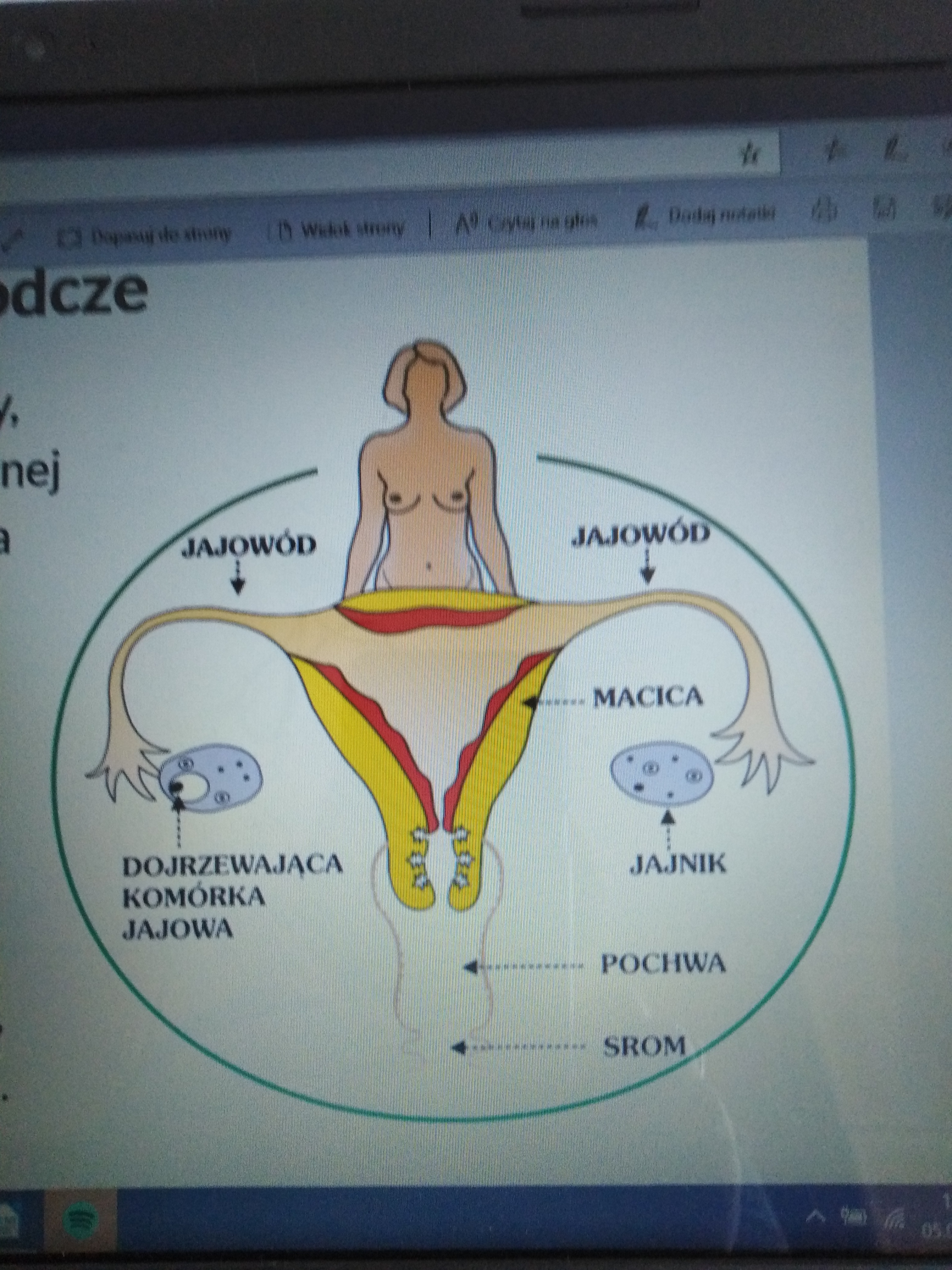 